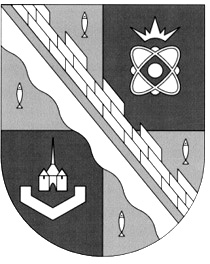 администрация МУНИЦИПАЛЬНОГО ОБРАЗОВАНИЯ                                        СОСНОВОБОРСКИЙ ГОРОДСКОЙ ОКРУГ  ЛЕНИНГРАДСКОЙ ОБЛАСТИпостановлениеот 05/08/2020 № 1545Об утверждении Положения о порядкепредоставления субсидий на финансовуюподдержку общественным организациям ветеранов и инвалидов в муниципальномобразовании Сосновоборский городскойокруг Ленинградской области»В соответствии со ст.78.1 Бюджетного кодекса Российской Федерации, постановлением Правительства Российской Федерации от 07.05.2017 № 541                      «Об общих требованиях к нормативным правовым актам, муниципальным правовым актам, регулирующим предоставление субсидий некоммерческим организациям, не являющимся государственными (муниципальными) учреждениями» (с изменениями от 12.09.2019), решением Совета депутатов  Сосновоборского городского округа от 06.12.2019 № 66 «О бюджете Сосновоборского городского округа на 2020 год и на плановый период 2021 и 2022 годов», администрация Сосновоборского городского округа п о с т а н о в л я е т:1. Утвердить Положение о порядке предоставления субсидий на финансовую поддержку общественным организациям ветеранов и инвалидов в муниципальном образовании Сосновоборский городской округ Ленинградской области (Приложение).2. Признать утратившими силу:2.1. Постановление администрации Сосновоборского городского округа от 31.08.2018 № 2002 «Об утверждении Положения о порядке предоставления субсидий на финансовую поддержку общественным организациям ветеранов и инвалидов в муниципальном образовании Сосновоборский городской округ»;2.2. Постановление администрации Сосновоборского городского округа от 27.02.2019 № 382 «О внесении изменений в постановление администрации Сосновоборского городского округа от 31.08.2018 № 2002 «Об утверждении Положения о порядке предоставления субсидий на финансовую поддержку общественным организациям ветеранов и инвалидов в муниципальном образовании Сосновоборский городской округ Ленинградской области».3. Общему отделу администрации (Смолкина М.С.) обнародовать настоящее постановление на электронном сайте городской газеты «Маяк».4. Отделу по связям с общественностью (пресс-центр) Комитета по общественной безопасности и информации (Никитина В.Г.) разместить настоящее постановление на официальном сайте Сосновоборского городского округа.5. Настоящее постановление вступает в силу со дня официального обнародования.6. Контроль за исполнением настоящего постановления возложить на заместителя главы администрации по социальным вопросам Горшкову Т.В.Глава Сосновоборского городского округа                                                  М.В. ВоронковУТВЕРЖДЕНОпостановлением администрацииСосновоборского городского округаот  05.08.2020 № 1515(Приложение)ПОЛОЖЕНИЕо порядке предоставления субсидий на финансовую поддержку общественным организациям ветеранов и инвалидов  в муниципальном образовании  Сосновоборский городской округ Ленинградской области1. Общие положения.1.1 Положение направлено на регулирование правоотношений, возникающих при предоставлении средств бюджета городского округа в виде субсидий на финансовую поддержку общественных организаций ветеранов и инвалидов.1.2. Субсидии из средств бюджета городского округа на финансовую поддержку общественным организациям ветеранов и инвалидов (далее - субсидии) - средства бюджета городского округа, предоставляемые общественным организациям ветеранов и инвалидов (далее – общественные организации) направляемые на частичное возмещение затрат, связанных с осуществлением общественными организациями деятельности на территории муниципального образования Сосновоборский городской округ Ленинградской области в сфере государственной политики по защите гражданских, политических, экономических и социальных прав и свобод ветеранов и инвалидов, содействие в улучшении их материального благополучия, жилищных условий, торгового, медицинского, бытового и других видов обслуживания в соответствии с уставными целями организаций и на частичное возмещение затрат, связанных с оплатой жилищно-коммунальных услуг (горячее и холодное водоснабжение, водоотведение, отопление, электроэнергия, содержание помещения) с целью предотвращения образования задолженности перед ресурсоснабжающими предприятиями.	1.3.Целью предоставления субсидий является поддержка деятельности некоммерческих организаций, включающая:защиту прав и законных интересов ветеранов и инвалидов;реализацию социально значимых проектов, мероприятий направленных на утверждение в обществе высоких нравственных и духовных ценностей, участие в патриотическом воспитании молодежи; повышение качества жизни ветеранов и инвалидов; формирование позитивного отношения общества к ветеранам и инвалидам, информирование общества о положении ветеранов.	1.4. Главным распорядителем бюджетных средств, до которого в соответствии с бюджетным законодательством Российской Федерации доведены в установленном порядке лимиты бюджетных обязательств на предоставление субсидий на соответствующий финансовый год как получателям бюджетных средств, является администрация муниципального образования Сосновоборский городской округ Ленинградской области (далее - Администрация).	1.5. Критерии отбора некоммерческих организаций, имеющих право на получение субсидий:а) общественная организация ветеранов или инвалидов является юридическим лицом, зарегистрированным и осуществляющим свою деятельность на территории муниципального образования Сосновоборский городской округ;б) общественная организация ветеранов или инвалидов является структурным подразделением общероссийской (региональной) общественной организации, зарегистрированной на территории Ленинградской области;в) общественная организация ветеранов или инвалидов осуществляет свою деятельность не менее трех лет на территории муниципального образования Сосновоборский городской округ;г) уставные цели, задачи и виды деятельности общественной организации  должны быть направлены на решение социальных вопросов, защиту прав и законных интересов ветеранов и инвалидов;д) отсутствие задолженности у общественной организации ветеранов или инвалидов перед бюджетами всех уровней и внебюджетными фондами;е) общественная организация ветеранов или инвалидов не должна осуществлять деятельность, приносящую доход;ж) общественная организация ветеранов или инвалидов не должна находиться в процессе реорганизации, ликвидации, банкротства.Условия и порядок предоставления субсидий2.1. Общественные организации ветеранов и инвалидов, изъявившие желание получать субсидии из средств бюджета Сосновоборского городского округа (далее – местный бюджет), в срок до 01 июля текущего года представляют в отдел социальных программ администрации Сосновоборского городского округа на имя главы администрации Сосновоборского городского округа следующие документы:а) заявка на получение субсидий из местного бюджета в следующем финансовом году;б) копии свидетельств о государственной регистрации организации и о постановке на учет в налоговом органе;в) копию устава организации;г) номера банковских реквизитов организации;д) подробный план мероприятий организации на финансовый год, в котором планируется получение субсидий; е) смета на осуществление уставной деятельности организации и информация об объеме финансирования на очередной финансовый год;ж) справка о размере полученных организацией финансовых средств из различных источников в текущем финансовом году;з) справку о численности членов организации по состоянию на 01 января текущего года;и) справку соответствующего налогового органа об отсутствии задолженности по уплате налогов в бюджет и внебюджетные фонды;	2.2. Специалист отдела социальных программ в течение 10 дней, после поступления каждой заявки рассматривает представленные документы и в сроки, ежегодно устанавливаемые Комитетом финансов, готовит обоснования бюджетных ассигнований на предоставления субсидий в следующем году.2.3 Размер субсидий, выделяемых из местного бюджета каждой общественной организации ветеранов и инвалидов, определяется по следующим формулам:Ci =Ai+DiAi=T*Pi* K1Di= Ni*K2*(S-A)/BA=T*P*K1где: Ci - размер субсидий, выделяемых i-ой общественной организации на очередной финансовый год; Ai – сумма средств, направляемая на частичное возмещение затрат, связанных с оплатой жилищно-коммунальных услуг i-ой общественной организации на очередной финансовый год;Di – сумма средств, направляемая на частичное возмещение затрат, связанных с осуществлением уставной деятельности i-ой общественной организации на очередной финансовый год;T– средняя стоимость 1м жилищно-коммунальных услуг в текущем году, рассчитанная Комитетом по управлению жилищно-коммунального хозяйством;Pi – общая площадь помещения, занимаемого i-ой общественной организацией;K1 – коэффициент-дефлятор на очередной финансовый год;Ni - численность членов в i-ой общественной организации, предоставленная в соответствии с п.п. «з» п.2.1 настоящего Положения;K2 - коэффициент, учитывающий социальную незащищенность (степень утраты трудоспособности). K2= 1 - для организаций ветеранов. K2=1,5 -  для организаций инвалидов. S - общая сумма средств, выделяемых из местного бюджета на предоставление субсидий  общественным организациям ветеранов и инвалидов в муниципальном образовании  Сосновоборский городской округ Ленинградской области в текущем финансовом году;A – общая сумма средств, направляемая на частичное возмещение затрат, связанных с оплатой жилищно-коммунальных услуг общественных организаций, предоставивших сведения в соответствии п.2.1 настоящего Положения.B - суммарная численность членов общественных организаций, предоставивших сведения в соответствии п.2.1 настоящего Положения.P – сумма общих площадей помещений, занимаемых общественными организациями, предоставившими сведения в соответствии с п.2.1 настоящего Положения.2.4 Размер субсидии, выделяемой отдельной общественной организации ветеранов и инвалидов, может быть скорректирован в сторону уменьшения на сумму (часть суммы) финансовых средств, полученных (запланированных) организацией из иных источников.		2.5.Основания для отказа в предоставлении субсидии:▪ несоответствие представленных документов требованиям, определенным  пунктом 2.1. Положения или непредставление (предоставление не в полном объеме) указанных документов;недостоверность информации, содержащейся в документах, представленных получателем субсидии;мероприятия, для осуществления которых запрашивается субсидия из бюджета муниципального образования Сосновоборский городской округ Ленинградской области, не соответствует уставу некоммерческой организации;заявка получена (том числе и по почте) после окончания срока приема заявок.	2.6. Предоставление субсидии в очередном финансовом году получателю субсидии, соответствующему категориям и (или) критериям отбора, в случае невозможности ее предоставления в текущем финансовом году в связи с недостаточностью лимитов бюджетных обязательств, осуществляется без повторного прохождения проверки на соответствие указанным категориям и (или) критериям отбора (при необходимости) в пределах лимитов бюджетных обязательств очередного финансового года.2.7. Между Администрацией и общественной организацией заключается договор о предоставлении субсидии (далее – договор) по форме, утверждённой распоряжением Комитета финансов от 17.04.2017г. №6-р «Об утверждении типовых форм соглашений (договоров) о предоставлении из бюджета Сосновоборского городского округа субсидии некоммерческой организации, не являющейся государственным (муниципальным) учреждением».2.8. Договором предусматриваются целевое назначение субсидии; целевые показатели результативности использования субсидии; сроки и условия предоставления, размер и порядок перечисления субсидии; порядок, форма и сроки представления общественной организацией субсидии отчета о выполнении договора; обязательство общественной организации по организации учета и представления отчетности о достижении целевых показателей результативности использования субсидии; согласие получателя субсидии на осуществление Администрацией и органами муниципального финансового контроля проверок соблюдения условий, целей и порядка их предоставления; обязательство общественной организации по возврату предоставленных средств в случае установления по итогам проверок, проведенных Администрацией, а также уполномоченными органами муниципального финансового контроля, факта нарушений условий, определенных соответствующим порядком предоставления субсидий и заключенным договором; запрет приобретения за счет полученных средств иностранной валюты, за исключением операций, осуществляемых в соответствии с валютным законодательством Российской Федерации при закупке (поставке) высокотехнологического импортного оборудования, сырья и комплектующих изделий, а также связанных с достижением целей предоставления указанных средств иных операций, определенных настоящим Положением.2.9. Требования, которым должны соответствовать общественные организации на первое число месяца, предшествующего месяцу, в котором планируется заключение договора:у общественной организации должна отсутствовать неисполненная обязанность по уплате налогов, сборов, страховых взносов, пеней, штрафов, процентов, подлежащих уплате в соответствии с законодательством Российской Федерации о налогах и сборах;у общественной организации должна отсутствовать просроченная задолженность по возврату в бюджет Сосновоборского городского округа субсидий, бюджетных инвестиций, предоставленных, в том числе в соответствии с иными правовыми актами, и иная просроченная задолженность перед бюджетом Сосновоборского городского округа; общественная организация не должна находиться в процессе реорганизации, ликвидации, в отношении его не введена процедура банкротства, деятельность получателя субсидии не должна быть приостановлена в порядке, предусмотренном законодательством Российской Федерации	2.10. Показателем результативности предоставления субсидии является достижение целей и ожидаемого результата, указанных в Договоре о предоставлении субсидии, заключенным между Администрацией и общественной организацией.2.11. Перечисление субсидий осуществляется в порядке, предусмотренном бюджетным законодательством, на основании заключенных договоров на расчетные или корреспондентские счета получателей, открытые в учреждениях Центрального Банка Российской Федерации или кредитных организациях, ежеквартально на основании реестра заявок и заявок на оплату расходов, предоставленных централизованной бухгалтерией администрации Сосновоборского городского округа в сроки, установленные Планом – графиком, являющимся неотъемлемой частью Договора о предоставлении субсидии.Требования к отчетности3.1. Получатели субсидии не позднее срока, установленного договором, представляют в Администрацию отчет об использовании субсидии и отчет о достижении значений показателей результативности по форме, установленной договором.Требования об осуществлении контроля за соблюдением условий, целей и порядка предоставления субсидий и ответственности за их нарушение	4.1. Главным распорядителем бюджетных средств, предоставившим Субсидию и органами муниципального финансового контроля осуществляется обязательная проверка соблюдения условий, целей и порядка предоставления субсидий получателем субсидии.	4.2. Меры ответственности за несоблюдение условий, целей и порядка предоставления субсидий:	4.2.1.Возврат субсидии в бюджет Сосновоборского городского округа, в случае несоблюдения общественной организацией целей, условий и порядка предоставления субсидии, выявленного по фактам проверок, проведенных главным распорядителем и уполномоченным органом муниципального финансового контроля, а также применение штрафных санкций в случае недостижения показателей, указанных в пункте 2.10 настоящего Положения.	4.3. В случае установления факта нарушения общественной организацией условий предоставления субсидии, а также выявления факта представления недостоверных документов возврат средств осуществляется получателем субсидии в добровольном порядке в месячный срок с даты уведомления с требованием о возврате денежных средств (датой уведомления считается дата отправки уведомления почтой либо дата вручения уведомления лично).  Если по истечении указанного срока добровольный возврат средств не произведен, взыскание средств осуществляется в порядке, предусмотренном действующим законодательством.	4.4. При не достижении установленных значений показателей результативности использования субсидии, к получателю применяются штрафные санкции (Vвозврата), размер которых определяется по формуле:Vвозврата = (Vсубсидии x k x m / n) x 0,1, где:Vсубсидииа - размер субсидии, предоставленной получателю в отчетном финансовом году.m - количество недостигнутых показателей результативности использования субсидии;n - общее количество показателей результативности использования субсидии;k - коэффициент возврата субсидии, определяемый по формуле:k = SUM Di / m, где:Di - индекс, отражающий уровень недостижения i-го показателя результативности использования субсидии, определяемый по формуле:Di = 1 - Ti / Si, где:Ti - фактически достигнутое значение i-го показателя результативности использования субсидии на отчетную дату;Si - плановое значение i-го показателя результативности использования субсидии, установленное Соглашением.При расчете коэффициента возврата субсидии используются только положительные значения индекса, отражающего уровень недостижения i-го показателя результативности использования субсидии.Получатель обязан уплатить штрафные санкции в течение 30 календарных дней со дня получения требования. При неуплате штрафных санкций в указанный срок Администрация  принимает меры по взысканию подлежащих уплате штрафных санкций в бюджет Сосновоборского городского округа в порядке, установленном действующим законодательством.4.5. Ответственность за соблюдение настоящего Порядка возлагается на Администрацию и получателя Субсидии.